Nom Prénom :……………………………………………………………………………..Classe :…………………………….Date :…………………………Compétences : Exprimer sa pensée à l’aide d’outils de description adaptés Utiliser une modélisation et simuler e comportement d’un objet Travail à faire : (Partie 1/2)Faites un croquis de votre logement en représentant :Les contours des pièces Les ouvertures (Portes et fenêtres)Les meubles essentiels (lit, bureau, armoires)Noter les dimensions réelles et les porter sur le croquis (en mètre)Indiquez les points cardinaux (nord, sud, est, ouest)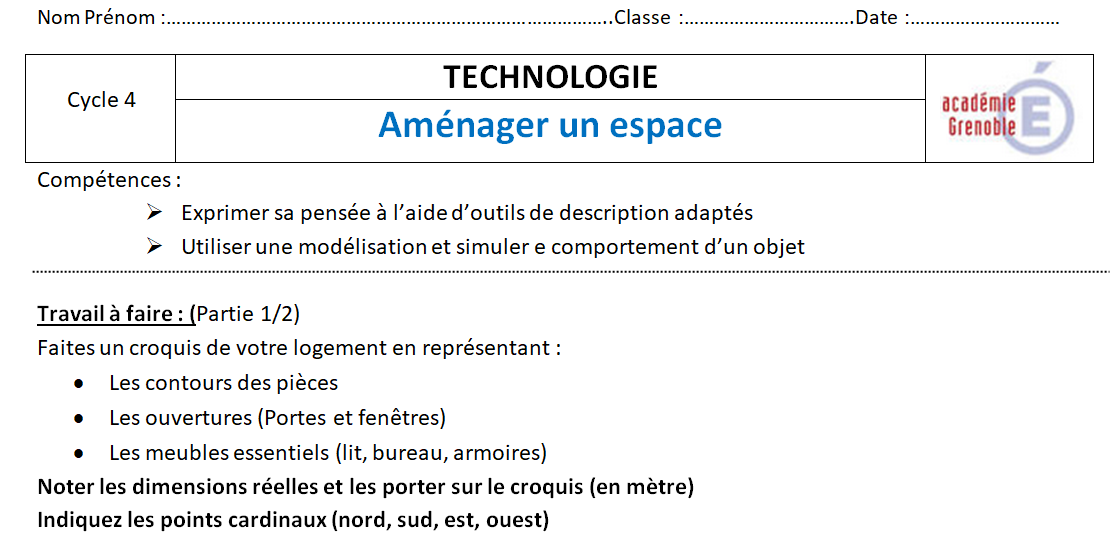 Travail à faire : (Partie 2/2) Utilisez le logiciel Sweet Home 3D pour dessiner votre croquis de la façon la plus réaliste possible.Suivre le plan ci-dessous :Les murs Les piècesLes ouvertures (portes et fenêtres)Les meubles.  Vous pouvez télécharger des objets à partir de ce lien (http://www.sweethome3d.com/fr/freeModels.jsp) Les points cardinaux Enregistrer le travail dans votre session personnelle.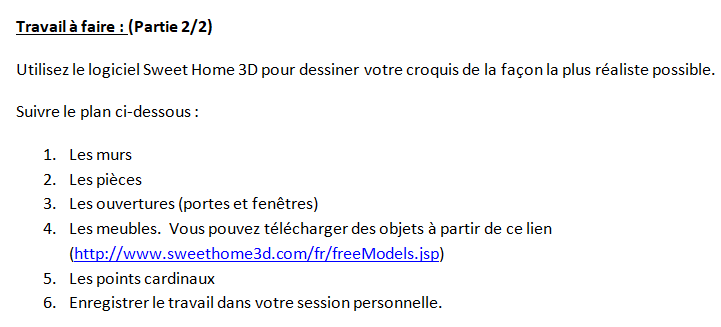 Cycle 4TECHNOLOGIE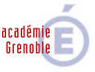 Cycle 4Aménager un espace